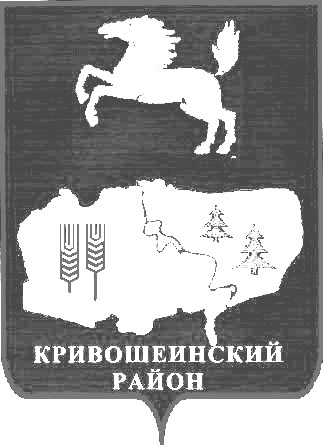 АДМИНИСТРАЦИЯ КРИВОШЕИНСКОГО РАЙОНАПОСТАНОВЛЕНИЕ24.08.2021                                                                                                                                        № 569с. КривошеиноТомской областиО нормативе средней рыночной стоимости одного квадратного метра общей площади жилья на территории Кривошеинского района Томской областиВ соответствии с п.4 ст. 3 Закона Томской области от 11 сентября 2007 года № 188-ОЗ «О наделении органов местного самоуправления государственными полномочиями по обеспечению жилыми помещениями детей-сирот и детей, оставшихся без попечения родителей, а также лиц из их числа», руководствуясь статистическими данными по ценам на рынке жилья Территориального органа Федеральной службы Государственной статистики по Томской областиПОСТАНОВЛЯЮ:1. Утвердить с 01 октября 2021 года норматив средней рыночной стоимости одного квадратного метра общей площади жилья на территории муниципального образования Кривошеинский район Томской области для приобретения жилых помещений детям-сиротам и детям, оставшихся без попечения родителей, а также лицам из их числа в размере 53 294,5 рублей. 2. Утвердить методику расчета норматива средней рыночной стоимости одного квадратного метра общей площади жилья на территории муниципального образования Кривошеинский район Томской области согласно приложению к настоящему постановлению.3. Признать утратившим силу Постановление Администрации Кривошеинского района от 15.09.2011 № 540 «О нормативе средней рыночной стоимости одного квадратного метра общей площади жилья».4. Настоящее постановление вступает в силу с даты его подписания.5. Опубликовать настоящее постановление в Сборнике нормативных актов Администрации Кривошеинского района и разместить на официальном сайте муниципального образования Кривошеинский район Томской области в информационно-телекоммуникационной сети «Интернет» http://kradm.tomsk.ru/.6. Контроль за исполнением настоящего постановления возложить на заместителя Главы Кривошеинского района по социально - экономическим вопросам.Глава Кривошеинского района							           А.Н. КоломинМандраков Денис Олегович8 (38-251) 2-14-27Управление финансов, Прокуратура, Сельские поселения, Отдел опеки и попечительства, Заместитель Главы Кривошеинского района по социально – экономическим вопросам, Редакция газеты «Районные вести», ЦМБПриложениеУТВЕРЖДЕНАПостановлением АдминистрацииКривошеинского районаот 24.08.2021 № 569Методика расчета норматива средней рыночной стоимости одного квадратного метра общей площади жилья на территории муниципального образования Кривошеинский район Томской области1. Настоящая методика предназначена для определения норматива средней рыночной стоимости одного квадратного метра общей площади жилья на территории Кривошеинского района Томской области, используемого при расчете объема субвенций, предоставляемых бюджету Кривошеинского района из областного бюджета для осуществления государственных полномочий по обеспечению жилыми помещениями детей-сирот и детей, оставшихся без попечения родителей, а также лиц из их числа.В целях обеспечения целевого и эффективного использования бюджетных средств, предоставляемых в соответствии с Законом Томской области от 11 сентября 2007 года № 188-ОЗ «О наделении органов местного самоуправления государственными полномочиями по обеспечению жилыми помещениями детей-сирот и детей, оставшихся без попечения родителей, а также лиц из их числа» главам сельских поселений муниципального образования Кривошеинский район Томской области рекомендуется для определения начальной максимальной цены контракта при осуществлении закупок жилых помещений для предоставления их лицам из числа детей-сирот в соответствии с Федеральным законом от 05 апреля 2013 года № 44-ФЗ «О контрактной системе в сфере закупок товаров, работ, услуг для обеспечения государственных и муниципальных нужд» использовать метод сопоставимых рыночных цен (анализа рынка); иные методы использовать исключительно при условии невозможности использования метода сопоставимых рыночных цен (анализа рынка) и при наличии письменного обоснования такой невозможности.2. Настоящая методика разработана на основании Методики определения норматива стоимости одного квадратного метра общей площади жилого помещения по Российской Федерации и средней рыночной стоимости одного квадратного метра общей площади жилого помещения по субъектам Российской Федерации, утвержденной приказом Министерства строительства и жилищно-коммунального хозяйства Российской Федерации от 17 декабря 2018 года № 816/пр.3. Норматив средней рыночной стоимости одного квадратного метра общей площади жилья на территории Кривошеинского района Томской области определяется ежегодно и рассчитывается по формуле:НСРС = ((Сп.р. + Св.р. + СМ) х 0,85 + Сстр.) / n x Кдефл., где:Сп.р. - средняя цена одного квадратного метра общей площади жилого помещения на первичном рынке жилья в Томской области, определяемая на основании данных территориального органа Федеральной службы государственной статистики по Томской области;Св.р. - средняя цена одного квадратного метра общей площади жилого помещения на вторичном рынке жилья в Томской области, определяемая на основании данных территориального органа Федеральной службы государственной статистики по Томской области;СМ - средняя рыночная стоимость одного квадратного метра общей площади жилого помещения по Томской области, определяемая на основании данных Министерства строительства и жилищно-коммунального хозяйства Российской Федерации;«0,85» - коэффициент, определяемый как соотношение рыночных цен на жилье в районных городах, поселках и сельской местности к рыночным ценам на жилье в региональных центрах;Сстр. - средняя стоимость строительства одного квадратного метра общей площади жилого помещения в Томской области, определяемая на основании данных территориального органа Федеральной службы государственной статистики (РОССТАТ).n - количество показателей (Сп.р., Св.р., СМ, Сстр.), использованных при расчете показателя средней рыночной стоимости одного квадратного метра общей площади жилого помещения.Кдефл. - индекс-дефлятор по виду экономической деятельности «Строительство», устанавливаемый Министерством экономического развития Российской Федерации в рамках прогноза социально-экономического развития Российской Федерации на среднесрочный период.4. Таблица расчета норматива средней рыночной стоимости одного квадратного метра общей площади жилья на территории Кривошеинского района Томской области:Норматив средней рыночной стоимости одного квадратного метра общей площади на территории Кривошеинского района Томской области = ((69 605,0 + 63 228,0 + 49 189,0) х 0,85 + 50 655,0) / 4 х 1,038 = 53 294,5 руб.№ п/пНаименование показателяЕдиница измеренияЗначение показателя 1.Сп.р. - средняя цена одного квадратного метра общей площади жилого помещения на первичном рынке жилья в Томской областирублей69 605,02.Св.р. - средняя цена одного квадратного метра общей площади жилого помещения на вторичном рынке жилья в Томской областирублей63 228,03.СМ - средняя рыночная стоимость одного квадратного метра общей площади жилого помещения по Томской областирублей49 189,04.Сстр. - средняя стоимость строительства одного квадратного метра общей площади жилого помещения в Томской областирублей50 655,05.Кдефл. - индекс-дефлятор по виду экономической деятельности «Строительство»процентов103,8